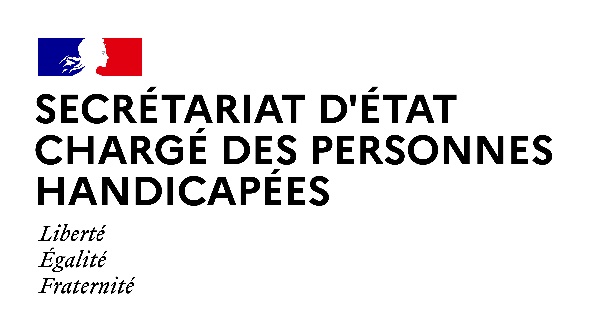 AGENDAAgenda prévisionnel de Madame Sophie CLUZELdu lundi 2 NOVEMBRE AU VENDREDI 6 NOVEMBRE 2020Paris, le 2 novembre 2020LUNDI 2 NOVEMBRE 202009h00 :	Ouverture du 1er colloque anniversaire du Groupement d'Intérêt Scientifique (GIS) « Autisme et Troubles du neuro-développement »  (Visioconférence)16h00 : Examen en séance publique des crédits de la mission Solidarité, insertion et égalité des chances dans le cadre du projet de loi de finances 2021   (Assemblée nationale)MARDI 3 NOVEMBRE 202011h00 : Entretien avec Madame Marianne CORNU-PAUCHET, chargée de mission Accès aux soins et projet Belgique au Secrétariat général des ministères chargés des affaires sociales  (Secrétariat d’État chargé des Personnes handicapées)12h00 : Participation à la 4ème édition du congrès « Nouvelle ère » : mobilité et emploi en temps de crise (Visioconférence)14h00 : Ouverture de la 1ère conférence de direction nationale de l'Etablissement Public National Antoine Koenigswarter (EPNAK) : évolution de l’offre médico-sociale en période de crise sanitaire       (Visioconférence)15h00 : Questions au Gouvernement  (Assemblée nationale)18h00 : Entretien avec M. Tony ESTANGUET, Président de Paris 2024(Visioconférence)MERCREDI 4 NOVEMBRE 2020 08h30 : Rendez-vous avec Mme Malika BOUCHEHIOUA, Présidente de l’Association de gestion du fonds pour l'insertion des personnes handicapées (AGEFIPH) et 
M. Patrick MARTIN, Président délégué du Mouvement des entreprises de France (MEDEF) : mobilisation des entreprises et mise en œuvre du plan de relance en période de crise sanitaire et économique(Visioconférence)10h00 : Conseil des Ministres  (Palais de l’Elysée)15h00 : Questions au Gouvernement  (Sénat)17h00 : Rencontre avec les familles des enfants en situation de handicap de l’école des Saints Anges  (Visioconférence)JEUDI 5 NOVEMBRE 202014h30 : Entretien avec M. Dominique BUSSEREAU, Président de l’Assemblée des Départements de France (ADF) et Président du Conseil départemental de Charente-Maritime sur l’organisation actuelle des établissements et services médico-sociaux et des Maisons départementales des personnes handicapées (MDPH)16h00 : Réunion avec les associations gestionnaires d’établissements et services médico-sociaux sur l’évolution de la situation sanitaire  	 (Visioconférence)18h00 : Présentation du plan d'actions grande cause handicap Make.org(Visioconférence)19h00 : Entretien avec Madame Virginie LASSERRE, Directrice générale de la cohésion sociale (DGCS), et Madame Virginie MAGNANT, Directrice de la Caisse nationale de solidarité pour l'autonomie (CNSA)  (Visioconférence)VENDREDI 6 NOVEMBRE 202009h00 : Webinaire avec l’ensemble des plateformes de coordination et d’orientation en charge du forfait d’intervention précoce pour les enfants susceptibles de présenter des troubles du neuro-développement(Visioconférence)11h00 : Réunion avec les organisations syndicales et patronales : suivi du développement des mesures du plan emploi relance inclusive(Visioconférence)12h30 : Entretien avec M. Nicolas DUFOURCQ, Directeur général de Bpifrance et 
M. Philippe KUNTER, Directeur du développement durable et RSE de Bpifrance : mobilisation des entreprises et mise en œuvre du plan de relance en période de crise sanitaire et économique(Visioconférence)15h00 : Conférence de presse : point d’étape sur la situation sanitaire et économique(Secrétariat d’État chargé des Personnes handicapées)Contact presse : 
seph.communication@pm.gouv.fr01 40 56 88 69
